甘肃省环境保护产业协会入 会 申 请 表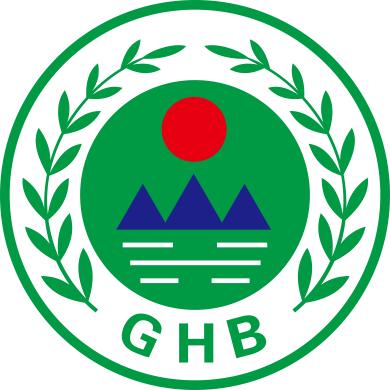 单位名称（盖章）                    填表日期          年      月      日甘肃省环境保护产业协会制说    明一、凡申请加入本会的单位，请按表格内容详细填写。二、根据《甘肃省环境保护产业协会章程》，本会会员须交纳会费，会费标准按《甘肃省环境保护产业协会会费标准与管理办法》标准执行。三、入会申请材料包括本表和加盖公章的营业执照复印件，其它企业相关资质资料可根据单位情况选报（包括但不限于：单位资质证书复印件、产品说明书、产品质检报告复印件、其他荣誉证书复印件等）。四、申请单位需将相关材料盖章后寄回本会，并将电子版发送到会员部邮箱gshbcyxh@126.com，二者缺一不可。五、本会收到入会申请材料后，按程序办理有关手续。六、会员享受的权利及义务，按本会章程规定执行。甘肃省环境保护产业协会地  址： 甘肃省兰州市城关区甘南路171号兰海商贸城院内        邮政编码： 730030联系人： 常嘉颖电  话： 0931-8649676传  真： 0931-8649676E-mail： gshbcyxh@126.com开户单位：甘肃环境保护产业协会开户银行：中国银行股份有限公司兰州市秦安路支行       帐  号：  104062990291入会申请书甘肃省环境保护产业协会：我单位自愿申请加入甘肃省环境保护产业协会，并承诺遵守协会章程，执行协会决议，履行会员义务，恪守职业道德和行规行约，按规定交纳会费，支持协会工作，积极参加协会活动，认真完成协会委托的任务，为促进行业发展做出应有的贡献。申请单位法定代表人签字：申请单位盖章：申请日期：甘肃省环境保护产业协会会员单位信用承诺书为加强本企业的诚信体系建设，进一步规范从业人员的诚信理念和信用意识，规范企业的市场经营行为，提高企业的社会诚信度，本公司向社会公众做出如下成诺：一、遵守国家法律法规，执行甘肃省环境保护产业协会章程，履行甘肃省环境保护产业协会行规行约。二、坚持诚信原则，重合同守信用，杜绝欺诈蒙骗行为。三、遵守有关产品质量的法律、法规和标准，树立服务意识，建立健全内部产品质量管理制度，提高产品质量，反对弄虚作假，不损害用户和消费者的合法权益。四、加强安全生产管理，建立健全安全生产管理制度，杜绝事故发生。五、遵守财政税收法律、法规和相关的规章制度，依法按时足额纳税，不拖欠、逃避金融债务。六、维护职工合法权益，按照国家和当地政府规定，按时支付员工工资，为职工办理“五险一金”，开展岗位培训。七、严格合同管理，依法订立、变更、解除合同，认真履行合同义务，不无故违约。八、参与投标时，不串通招标投标，不非法干涉招标投标活动。九、坚持科学创新，保护知识产权。不假冒他人的注册商标，不伪造或者冒用认证标志、名优标志等质量标志，不对商品质量作引人误解的虚假表示。十、不以盗窃、利诱、胁迫或者其他不正当手段获取权利人的商业秘密；不违反约定或者违反权利人有关保守商业秘密的要求，披露、使用或者允许他人使用其所掌握的商业秘密。以上承诺，请社会各界监督。承诺单位（盖章）法人代表（签字）                                                                         年    月    日会员单位登记表注：*“负责人”指主持公司工作的主要负责人，如与法定代表人是同一人，可不填单位简介说明：纸张不够可以加单位名称单位名称通讯地址通讯地址邮编邮编单位网址单位网址传真传真营业执照号/社团登记证书2营业执照号/社团登记证书2注册资金（万元）注册资金（万元）单位注册时间（年）单位注册时间（年）单位注册时间（年）固定资产总额固定资产总额固定资产总额固定资产总额环保从业时间（年）环保从业时间（年）环保从业时间（年）单位性质（在□内打√） 企业□ 事业□单位性质（在□内打√） 企业□ 事业□单位性质（在□内打√） 企业□ 事业□单位性质（在□内打√） 企业□ 事业□单位性质（在□内打√） 企业□ 事业□职工总数（人）职工总数（人）职工总数（人）高、中级职称人数（人）高、中级职称人数（人）高、中级职称人数（人）高、中级职称人数（人）法定代表人姓名姓名姓名职务办公电话办公电话手 机手 机手 机邮箱法定代表人负责人*姓名姓名姓名职务办公电话办公电话手 机手 机手 机邮箱负责人*联系人*姓名姓名姓名职务办公电话办公电话手 机手 机手 机邮箱联系人*拟担任会内职务拟担任会内职务拟担任会内职务拟担任会内职务常务副会长副会长常务理事理事普通会员常务副会长副会长常务理事理事普通会员常务副会长副会长常务理事理事普通会员常务副会长副会长常务理事理事普通会员常务副会长副会长常务理事理事普通会员常务副会长副会长常务理事理事普通会员常务副会长副会长常务理事理事普通会员从业范围（在□内打√，可多选）环境保护设备与产品生产制造大气污染治理设备□脱硫设备 □脱硝设备 □除尘设备 □除尘脱硫脱硝一体化处理设备□挥发性有机废气处理设备 □机动车排放治理设备   □其它__________水污染防治设备□污水处理设备  □污泥处理设备  □其它__________3、固体废物处理处置设备□收集与运输装备 □预处理设备 □固化稳定化设备 □生活垃圾焚烧设备 □生物处理设备 □填埋处理设备 □危险废物（含医疗废物）焚烧设备□危险废物（含医疗废物）非焚烧设备 □废物资源化利用设备  □其它__________4、土壤修复设备□ 土壤修复设备 □其它__________5、声与振动控制设备□噪声控制设备 □振动控制设备 □其它__________6、环境监测仪器设备□空气与废气监测仪器设备 □水和废水监测仪器设备□土壤和固废监测仪器设备          □环境污染事故应急与预警监测仪器设备 □核辐射监测仪器设备  □其它要素监测仪器设备__________测仪器设备7、环境污染治理配套材料和药剂□水处理材料和药剂 □大气污染治理材料和药剂 □固废处理处置用材料和药剂□土壤修复材料和药剂 □噪声振动防治材料  □其它__________8、资源综合利用设备制造□资源综合利用设备制造 □其它__________9、环境应急设备制造□环境应急设备制造 □其它__________环境服务1、水污染治理□城镇污水处理   □工业废水处理   □农村污水处理  □区域流域综合整治   □其它__________                      2、大气污染治理□除尘  □脱硫  □脱硝  □除尘脱硫脱硝一体化  □挥发性有机废气处理 □其它__________                       3、固体废物处理处置□生活垃圾处理  □工业废物处理处置  □危险废物（含医疗废物）处理处置  □农业废物处理处置  □其它__________                       4、噪声与振动控制□噪声与振动控制工程建设 □噪声与振动控制工程设计及咨询□噪声与振动控制综合服务  □其它__________                       5、土壤污染治理与修复□土壤修复工程建设 □土壤修复工程设计及咨询 □土壤修复综合服务□其它__________                      6、环境监测与检测□环境监测设施运营服务  □环境检测服务  □其它__________7、评估认证咨询服务□环境影响评价 □环境政策规划咨询 □绿色认证咨询 □综合环境咨询服务     □其它__________   8、资源化利用□生活垃圾资源化利用  □脱硫副产物综合利用□废旧家电拆解加工再利用□餐厨垃圾资源化利用 □危险废物（含医疗废物）资源化利用□污泥资源化利用□废旧电子产品拆解加工再利用 □农业废弃物（含秸秆、畜禽粪便）资源化利用  □其它__________                    9、环境友好 □环境标志产品  □有机食品  □节能节水  □清洁能源  □能源高效利用□其它__________10、互联网+环境服务□互联网+环境服务 □其它__________                      11、其它请填写__________________________________________________                                                环境保护设备与产品生产制造大气污染治理设备□脱硫设备 □脱硝设备 □除尘设备 □除尘脱硫脱硝一体化处理设备□挥发性有机废气处理设备 □机动车排放治理设备   □其它__________水污染防治设备□污水处理设备  □污泥处理设备  □其它__________3、固体废物处理处置设备□收集与运输装备 □预处理设备 □固化稳定化设备 □生活垃圾焚烧设备 □生物处理设备 □填埋处理设备 □危险废物（含医疗废物）焚烧设备□危险废物（含医疗废物）非焚烧设备 □废物资源化利用设备  □其它__________4、土壤修复设备□ 土壤修复设备 □其它__________5、声与振动控制设备□噪声控制设备 □振动控制设备 □其它__________6、环境监测仪器设备□空气与废气监测仪器设备 □水和废水监测仪器设备□土壤和固废监测仪器设备          □环境污染事故应急与预警监测仪器设备 □核辐射监测仪器设备  □其它要素监测仪器设备__________测仪器设备7、环境污染治理配套材料和药剂□水处理材料和药剂 □大气污染治理材料和药剂 □固废处理处置用材料和药剂□土壤修复材料和药剂 □噪声振动防治材料  □其它__________8、资源综合利用设备制造□资源综合利用设备制造 □其它__________9、环境应急设备制造□环境应急设备制造 □其它__________环境服务1、水污染治理□城镇污水处理   □工业废水处理   □农村污水处理  □区域流域综合整治   □其它__________                      2、大气污染治理□除尘  □脱硫  □脱硝  □除尘脱硫脱硝一体化  □挥发性有机废气处理 □其它__________                       3、固体废物处理处置□生活垃圾处理  □工业废物处理处置  □危险废物（含医疗废物）处理处置  □农业废物处理处置  □其它__________                       4、噪声与振动控制□噪声与振动控制工程建设 □噪声与振动控制工程设计及咨询□噪声与振动控制综合服务  □其它__________                       5、土壤污染治理与修复□土壤修复工程建设 □土壤修复工程设计及咨询 □土壤修复综合服务□其它__________                      6、环境监测与检测□环境监测设施运营服务  □环境检测服务  □其它__________7、评估认证咨询服务□环境影响评价 □环境政策规划咨询 □绿色认证咨询 □综合环境咨询服务     □其它__________   8、资源化利用□生活垃圾资源化利用  □脱硫副产物综合利用□废旧家电拆解加工再利用□餐厨垃圾资源化利用 □危险废物（含医疗废物）资源化利用□污泥资源化利用□废旧电子产品拆解加工再利用 □农业废弃物（含秸秆、畜禽粪便）资源化利用  □其它__________                    9、环境友好 □环境标志产品  □有机食品  □节能节水  □清洁能源  □能源高效利用□其它__________10、互联网+环境服务□互联网+环境服务 □其它__________                      11、其它请填写__________________________________________________                                                环境保护设备与产品生产制造大气污染治理设备□脱硫设备 □脱硝设备 □除尘设备 □除尘脱硫脱硝一体化处理设备□挥发性有机废气处理设备 □机动车排放治理设备   □其它__________水污染防治设备□污水处理设备  □污泥处理设备  □其它__________3、固体废物处理处置设备□收集与运输装备 □预处理设备 □固化稳定化设备 □生活垃圾焚烧设备 □生物处理设备 □填埋处理设备 □危险废物（含医疗废物）焚烧设备□危险废物（含医疗废物）非焚烧设备 □废物资源化利用设备  □其它__________4、土壤修复设备□ 土壤修复设备 □其它__________5、声与振动控制设备□噪声控制设备 □振动控制设备 □其它__________6、环境监测仪器设备□空气与废气监测仪器设备 □水和废水监测仪器设备□土壤和固废监测仪器设备          □环境污染事故应急与预警监测仪器设备 □核辐射监测仪器设备  □其它要素监测仪器设备__________测仪器设备7、环境污染治理配套材料和药剂□水处理材料和药剂 □大气污染治理材料和药剂 □固废处理处置用材料和药剂□土壤修复材料和药剂 □噪声振动防治材料  □其它__________8、资源综合利用设备制造□资源综合利用设备制造 □其它__________9、环境应急设备制造□环境应急设备制造 □其它__________环境服务1、水污染治理□城镇污水处理   □工业废水处理   □农村污水处理  □区域流域综合整治   □其它__________                      2、大气污染治理□除尘  □脱硫  □脱硝  □除尘脱硫脱硝一体化  □挥发性有机废气处理 □其它__________                       3、固体废物处理处置□生活垃圾处理  □工业废物处理处置  □危险废物（含医疗废物）处理处置  □农业废物处理处置  □其它__________                       4、噪声与振动控制□噪声与振动控制工程建设 □噪声与振动控制工程设计及咨询□噪声与振动控制综合服务  □其它__________                       5、土壤污染治理与修复□土壤修复工程建设 □土壤修复工程设计及咨询 □土壤修复综合服务□其它__________                      6、环境监测与检测□环境监测设施运营服务  □环境检测服务  □其它__________7、评估认证咨询服务□环境影响评价 □环境政策规划咨询 □绿色认证咨询 □综合环境咨询服务     □其它__________   8、资源化利用□生活垃圾资源化利用  □脱硫副产物综合利用□废旧家电拆解加工再利用□餐厨垃圾资源化利用 □危险废物（含医疗废物）资源化利用□污泥资源化利用□废旧电子产品拆解加工再利用 □农业废弃物（含秸秆、畜禽粪便）资源化利用  □其它__________                    9、环境友好 □环境标志产品  □有机食品  □节能节水  □清洁能源  □能源高效利用□其它__________10、互联网+环境服务□互联网+环境服务 □其它__________                      11、其它请填写__________________________________________________                                                环境保护设备与产品生产制造大气污染治理设备□脱硫设备 □脱硝设备 □除尘设备 □除尘脱硫脱硝一体化处理设备□挥发性有机废气处理设备 □机动车排放治理设备   □其它__________水污染防治设备□污水处理设备  □污泥处理设备  □其它__________3、固体废物处理处置设备□收集与运输装备 □预处理设备 □固化稳定化设备 □生活垃圾焚烧设备 □生物处理设备 □填埋处理设备 □危险废物（含医疗废物）焚烧设备□危险废物（含医疗废物）非焚烧设备 □废物资源化利用设备  □其它__________4、土壤修复设备□ 土壤修复设备 □其它__________5、声与振动控制设备□噪声控制设备 □振动控制设备 □其它__________6、环境监测仪器设备□空气与废气监测仪器设备 □水和废水监测仪器设备□土壤和固废监测仪器设备          □环境污染事故应急与预警监测仪器设备 □核辐射监测仪器设备  □其它要素监测仪器设备__________测仪器设备7、环境污染治理配套材料和药剂□水处理材料和药剂 □大气污染治理材料和药剂 □固废处理处置用材料和药剂□土壤修复材料和药剂 □噪声振动防治材料  □其它__________8、资源综合利用设备制造□资源综合利用设备制造 □其它__________9、环境应急设备制造□环境应急设备制造 □其它__________环境服务1、水污染治理□城镇污水处理   □工业废水处理   □农村污水处理  □区域流域综合整治   □其它__________                      2、大气污染治理□除尘  □脱硫  □脱硝  □除尘脱硫脱硝一体化  □挥发性有机废气处理 □其它__________                       3、固体废物处理处置□生活垃圾处理  □工业废物处理处置  □危险废物（含医疗废物）处理处置  □农业废物处理处置  □其它__________                       4、噪声与振动控制□噪声与振动控制工程建设 □噪声与振动控制工程设计及咨询□噪声与振动控制综合服务  □其它__________                       5、土壤污染治理与修复□土壤修复工程建设 □土壤修复工程设计及咨询 □土壤修复综合服务□其它__________                      6、环境监测与检测□环境监测设施运营服务  □环境检测服务  □其它__________7、评估认证咨询服务□环境影响评价 □环境政策规划咨询 □绿色认证咨询 □综合环境咨询服务     □其它__________   8、资源化利用□生活垃圾资源化利用  □脱硫副产物综合利用□废旧家电拆解加工再利用□餐厨垃圾资源化利用 □危险废物（含医疗废物）资源化利用□污泥资源化利用□废旧电子产品拆解加工再利用 □农业废弃物（含秸秆、畜禽粪便）资源化利用  □其它__________                    9、环境友好 □环境标志产品  □有机食品  □节能节水  □清洁能源  □能源高效利用□其它__________10、互联网+环境服务□互联网+环境服务 □其它__________                      11、其它请填写__________________________________________________                                                环境保护设备与产品生产制造大气污染治理设备□脱硫设备 □脱硝设备 □除尘设备 □除尘脱硫脱硝一体化处理设备□挥发性有机废气处理设备 □机动车排放治理设备   □其它__________水污染防治设备□污水处理设备  □污泥处理设备  □其它__________3、固体废物处理处置设备□收集与运输装备 □预处理设备 □固化稳定化设备 □生活垃圾焚烧设备 □生物处理设备 □填埋处理设备 □危险废物（含医疗废物）焚烧设备□危险废物（含医疗废物）非焚烧设备 □废物资源化利用设备  □其它__________4、土壤修复设备□ 土壤修复设备 □其它__________5、声与振动控制设备□噪声控制设备 □振动控制设备 □其它__________6、环境监测仪器设备□空气与废气监测仪器设备 □水和废水监测仪器设备□土壤和固废监测仪器设备          □环境污染事故应急与预警监测仪器设备 □核辐射监测仪器设备  □其它要素监测仪器设备__________测仪器设备7、环境污染治理配套材料和药剂□水处理材料和药剂 □大气污染治理材料和药剂 □固废处理处置用材料和药剂□土壤修复材料和药剂 □噪声振动防治材料  □其它__________8、资源综合利用设备制造□资源综合利用设备制造 □其它__________9、环境应急设备制造□环境应急设备制造 □其它__________环境服务1、水污染治理□城镇污水处理   □工业废水处理   □农村污水处理  □区域流域综合整治   □其它__________                      2、大气污染治理□除尘  □脱硫  □脱硝  □除尘脱硫脱硝一体化  □挥发性有机废气处理 □其它__________                       3、固体废物处理处置□生活垃圾处理  □工业废物处理处置  □危险废物（含医疗废物）处理处置  □农业废物处理处置  □其它__________                       4、噪声与振动控制□噪声与振动控制工程建设 □噪声与振动控制工程设计及咨询□噪声与振动控制综合服务  □其它__________                       5、土壤污染治理与修复□土壤修复工程建设 □土壤修复工程设计及咨询 □土壤修复综合服务□其它__________                      6、环境监测与检测□环境监测设施运营服务  □环境检测服务  □其它__________7、评估认证咨询服务□环境影响评价 □环境政策规划咨询 □绿色认证咨询 □综合环境咨询服务     □其它__________   8、资源化利用□生活垃圾资源化利用  □脱硫副产物综合利用□废旧家电拆解加工再利用□餐厨垃圾资源化利用 □危险废物（含医疗废物）资源化利用□污泥资源化利用□废旧电子产品拆解加工再利用 □农业废弃物（含秸秆、畜禽粪便）资源化利用  □其它__________                    9、环境友好 □环境标志产品  □有机食品  □节能节水  □清洁能源  □能源高效利用□其它__________10、互联网+环境服务□互联网+环境服务 □其它__________                      11、其它请填写__________________________________________________                                                环境保护设备与产品生产制造大气污染治理设备□脱硫设备 □脱硝设备 □除尘设备 □除尘脱硫脱硝一体化处理设备□挥发性有机废气处理设备 □机动车排放治理设备   □其它__________水污染防治设备□污水处理设备  □污泥处理设备  □其它__________3、固体废物处理处置设备□收集与运输装备 □预处理设备 □固化稳定化设备 □生活垃圾焚烧设备 □生物处理设备 □填埋处理设备 □危险废物（含医疗废物）焚烧设备□危险废物（含医疗废物）非焚烧设备 □废物资源化利用设备  □其它__________4、土壤修复设备□ 土壤修复设备 □其它__________5、声与振动控制设备□噪声控制设备 □振动控制设备 □其它__________6、环境监测仪器设备□空气与废气监测仪器设备 □水和废水监测仪器设备□土壤和固废监测仪器设备          □环境污染事故应急与预警监测仪器设备 □核辐射监测仪器设备  □其它要素监测仪器设备__________测仪器设备7、环境污染治理配套材料和药剂□水处理材料和药剂 □大气污染治理材料和药剂 □固废处理处置用材料和药剂□土壤修复材料和药剂 □噪声振动防治材料  □其它__________8、资源综合利用设备制造□资源综合利用设备制造 □其它__________9、环境应急设备制造□环境应急设备制造 □其它__________环境服务1、水污染治理□城镇污水处理   □工业废水处理   □农村污水处理  □区域流域综合整治   □其它__________                      2、大气污染治理□除尘  □脱硫  □脱硝  □除尘脱硫脱硝一体化  □挥发性有机废气处理 □其它__________                       3、固体废物处理处置□生活垃圾处理  □工业废物处理处置  □危险废物（含医疗废物）处理处置  □农业废物处理处置  □其它__________                       4、噪声与振动控制□噪声与振动控制工程建设 □噪声与振动控制工程设计及咨询□噪声与振动控制综合服务  □其它__________                       5、土壤污染治理与修复□土壤修复工程建设 □土壤修复工程设计及咨询 □土壤修复综合服务□其它__________                      6、环境监测与检测□环境监测设施运营服务  □环境检测服务  □其它__________7、评估认证咨询服务□环境影响评价 □环境政策规划咨询 □绿色认证咨询 □综合环境咨询服务     □其它__________   8、资源化利用□生活垃圾资源化利用  □脱硫副产物综合利用□废旧家电拆解加工再利用□餐厨垃圾资源化利用 □危险废物（含医疗废物）资源化利用□污泥资源化利用□废旧电子产品拆解加工再利用 □农业废弃物（含秸秆、畜禽粪便）资源化利用  □其它__________                    9、环境友好 □环境标志产品  □有机食品  □节能节水  □清洁能源  □能源高效利用□其它__________10、互联网+环境服务□互联网+环境服务 □其它__________                      11、其它请填写__________________________________________________                                                环境保护设备与产品生产制造大气污染治理设备□脱硫设备 □脱硝设备 □除尘设备 □除尘脱硫脱硝一体化处理设备□挥发性有机废气处理设备 □机动车排放治理设备   □其它__________水污染防治设备□污水处理设备  □污泥处理设备  □其它__________3、固体废物处理处置设备□收集与运输装备 □预处理设备 □固化稳定化设备 □生活垃圾焚烧设备 □生物处理设备 □填埋处理设备 □危险废物（含医疗废物）焚烧设备□危险废物（含医疗废物）非焚烧设备 □废物资源化利用设备  □其它__________4、土壤修复设备□ 土壤修复设备 □其它__________5、声与振动控制设备□噪声控制设备 □振动控制设备 □其它__________6、环境监测仪器设备□空气与废气监测仪器设备 □水和废水监测仪器设备□土壤和固废监测仪器设备          □环境污染事故应急与预警监测仪器设备 □核辐射监测仪器设备  □其它要素监测仪器设备__________测仪器设备7、环境污染治理配套材料和药剂□水处理材料和药剂 □大气污染治理材料和药剂 □固废处理处置用材料和药剂□土壤修复材料和药剂 □噪声振动防治材料  □其它__________8、资源综合利用设备制造□资源综合利用设备制造 □其它__________9、环境应急设备制造□环境应急设备制造 □其它__________环境服务1、水污染治理□城镇污水处理   □工业废水处理   □农村污水处理  □区域流域综合整治   □其它__________                      2、大气污染治理□除尘  □脱硫  □脱硝  □除尘脱硫脱硝一体化  □挥发性有机废气处理 □其它__________                       3、固体废物处理处置□生活垃圾处理  □工业废物处理处置  □危险废物（含医疗废物）处理处置  □农业废物处理处置  □其它__________                       4、噪声与振动控制□噪声与振动控制工程建设 □噪声与振动控制工程设计及咨询□噪声与振动控制综合服务  □其它__________                       5、土壤污染治理与修复□土壤修复工程建设 □土壤修复工程设计及咨询 □土壤修复综合服务□其它__________                      6、环境监测与检测□环境监测设施运营服务  □环境检测服务  □其它__________7、评估认证咨询服务□环境影响评价 □环境政策规划咨询 □绿色认证咨询 □综合环境咨询服务     □其它__________   8、资源化利用□生活垃圾资源化利用  □脱硫副产物综合利用□废旧家电拆解加工再利用□餐厨垃圾资源化利用 □危险废物（含医疗废物）资源化利用□污泥资源化利用□废旧电子产品拆解加工再利用 □农业废弃物（含秸秆、畜禽粪便）资源化利用  □其它__________                    9、环境友好 □环境标志产品  □有机食品  □节能节水  □清洁能源  □能源高效利用□其它__________10、互联网+环境服务□互联网+环境服务 □其它__________                      11、其它请填写__________________________________________________                                                环境保护设备与产品生产制造大气污染治理设备□脱硫设备 □脱硝设备 □除尘设备 □除尘脱硫脱硝一体化处理设备□挥发性有机废气处理设备 □机动车排放治理设备   □其它__________水污染防治设备□污水处理设备  □污泥处理设备  □其它__________3、固体废物处理处置设备□收集与运输装备 □预处理设备 □固化稳定化设备 □生活垃圾焚烧设备 □生物处理设备 □填埋处理设备 □危险废物（含医疗废物）焚烧设备□危险废物（含医疗废物）非焚烧设备 □废物资源化利用设备  □其它__________4、土壤修复设备□ 土壤修复设备 □其它__________5、声与振动控制设备□噪声控制设备 □振动控制设备 □其它__________6、环境监测仪器设备□空气与废气监测仪器设备 □水和废水监测仪器设备□土壤和固废监测仪器设备          □环境污染事故应急与预警监测仪器设备 □核辐射监测仪器设备  □其它要素监测仪器设备__________测仪器设备7、环境污染治理配套材料和药剂□水处理材料和药剂 □大气污染治理材料和药剂 □固废处理处置用材料和药剂□土壤修复材料和药剂 □噪声振动防治材料  □其它__________8、资源综合利用设备制造□资源综合利用设备制造 □其它__________9、环境应急设备制造□环境应急设备制造 □其它__________环境服务1、水污染治理□城镇污水处理   □工业废水处理   □农村污水处理  □区域流域综合整治   □其它__________                      2、大气污染治理□除尘  □脱硫  □脱硝  □除尘脱硫脱硝一体化  □挥发性有机废气处理 □其它__________                       3、固体废物处理处置□生活垃圾处理  □工业废物处理处置  □危险废物（含医疗废物）处理处置  □农业废物处理处置  □其它__________                       4、噪声与振动控制□噪声与振动控制工程建设 □噪声与振动控制工程设计及咨询□噪声与振动控制综合服务  □其它__________                       5、土壤污染治理与修复□土壤修复工程建设 □土壤修复工程设计及咨询 □土壤修复综合服务□其它__________                      6、环境监测与检测□环境监测设施运营服务  □环境检测服务  □其它__________7、评估认证咨询服务□环境影响评价 □环境政策规划咨询 □绿色认证咨询 □综合环境咨询服务     □其它__________   8、资源化利用□生活垃圾资源化利用  □脱硫副产物综合利用□废旧家电拆解加工再利用□餐厨垃圾资源化利用 □危险废物（含医疗废物）资源化利用□污泥资源化利用□废旧电子产品拆解加工再利用 □农业废弃物（含秸秆、畜禽粪便）资源化利用  □其它__________                    9、环境友好 □环境标志产品  □有机食品  □节能节水  □清洁能源  □能源高效利用□其它__________10、互联网+环境服务□互联网+环境服务 □其它__________                      11、其它请填写__________________________________________________                                                环境保护设备与产品生产制造大气污染治理设备□脱硫设备 □脱硝设备 □除尘设备 □除尘脱硫脱硝一体化处理设备□挥发性有机废气处理设备 □机动车排放治理设备   □其它__________水污染防治设备□污水处理设备  □污泥处理设备  □其它__________3、固体废物处理处置设备□收集与运输装备 □预处理设备 □固化稳定化设备 □生活垃圾焚烧设备 □生物处理设备 □填埋处理设备 □危险废物（含医疗废物）焚烧设备□危险废物（含医疗废物）非焚烧设备 □废物资源化利用设备  □其它__________4、土壤修复设备□ 土壤修复设备 □其它__________5、声与振动控制设备□噪声控制设备 □振动控制设备 □其它__________6、环境监测仪器设备□空气与废气监测仪器设备 □水和废水监测仪器设备□土壤和固废监测仪器设备          □环境污染事故应急与预警监测仪器设备 □核辐射监测仪器设备  □其它要素监测仪器设备__________测仪器设备7、环境污染治理配套材料和药剂□水处理材料和药剂 □大气污染治理材料和药剂 □固废处理处置用材料和药剂□土壤修复材料和药剂 □噪声振动防治材料  □其它__________8、资源综合利用设备制造□资源综合利用设备制造 □其它__________9、环境应急设备制造□环境应急设备制造 □其它__________环境服务1、水污染治理□城镇污水处理   □工业废水处理   □农村污水处理  □区域流域综合整治   □其它__________                      2、大气污染治理□除尘  □脱硫  □脱硝  □除尘脱硫脱硝一体化  □挥发性有机废气处理 □其它__________                       3、固体废物处理处置□生活垃圾处理  □工业废物处理处置  □危险废物（含医疗废物）处理处置  □农业废物处理处置  □其它__________                       4、噪声与振动控制□噪声与振动控制工程建设 □噪声与振动控制工程设计及咨询□噪声与振动控制综合服务  □其它__________                       5、土壤污染治理与修复□土壤修复工程建设 □土壤修复工程设计及咨询 □土壤修复综合服务□其它__________                      6、环境监测与检测□环境监测设施运营服务  □环境检测服务  □其它__________7、评估认证咨询服务□环境影响评价 □环境政策规划咨询 □绿色认证咨询 □综合环境咨询服务     □其它__________   8、资源化利用□生活垃圾资源化利用  □脱硫副产物综合利用□废旧家电拆解加工再利用□餐厨垃圾资源化利用 □危险废物（含医疗废物）资源化利用□污泥资源化利用□废旧电子产品拆解加工再利用 □农业废弃物（含秸秆、畜禽粪便）资源化利用  □其它__________                    9、环境友好 □环境标志产品  □有机食品  □节能节水  □清洁能源  □能源高效利用□其它__________10、互联网+环境服务□互联网+环境服务 □其它__________                      11、其它请填写__________________________________________________                                                环境保护设备与产品生产制造大气污染治理设备□脱硫设备 □脱硝设备 □除尘设备 □除尘脱硫脱硝一体化处理设备□挥发性有机废气处理设备 □机动车排放治理设备   □其它__________水污染防治设备□污水处理设备  □污泥处理设备  □其它__________3、固体废物处理处置设备□收集与运输装备 □预处理设备 □固化稳定化设备 □生活垃圾焚烧设备 □生物处理设备 □填埋处理设备 □危险废物（含医疗废物）焚烧设备□危险废物（含医疗废物）非焚烧设备 □废物资源化利用设备  □其它__________4、土壤修复设备□ 土壤修复设备 □其它__________5、声与振动控制设备□噪声控制设备 □振动控制设备 □其它__________6、环境监测仪器设备□空气与废气监测仪器设备 □水和废水监测仪器设备□土壤和固废监测仪器设备          □环境污染事故应急与预警监测仪器设备 □核辐射监测仪器设备  □其它要素监测仪器设备__________测仪器设备7、环境污染治理配套材料和药剂□水处理材料和药剂 □大气污染治理材料和药剂 □固废处理处置用材料和药剂□土壤修复材料和药剂 □噪声振动防治材料  □其它__________8、资源综合利用设备制造□资源综合利用设备制造 □其它__________9、环境应急设备制造□环境应急设备制造 □其它__________环境服务1、水污染治理□城镇污水处理   □工业废水处理   □农村污水处理  □区域流域综合整治   □其它__________                      2、大气污染治理□除尘  □脱硫  □脱硝  □除尘脱硫脱硝一体化  □挥发性有机废气处理 □其它__________                       3、固体废物处理处置□生活垃圾处理  □工业废物处理处置  □危险废物（含医疗废物）处理处置  □农业废物处理处置  □其它__________                       4、噪声与振动控制□噪声与振动控制工程建设 □噪声与振动控制工程设计及咨询□噪声与振动控制综合服务  □其它__________                       5、土壤污染治理与修复□土壤修复工程建设 □土壤修复工程设计及咨询 □土壤修复综合服务□其它__________                      6、环境监测与检测□环境监测设施运营服务  □环境检测服务  □其它__________7、评估认证咨询服务□环境影响评价 □环境政策规划咨询 □绿色认证咨询 □综合环境咨询服务     □其它__________   8、资源化利用□生活垃圾资源化利用  □脱硫副产物综合利用□废旧家电拆解加工再利用□餐厨垃圾资源化利用 □危险废物（含医疗废物）资源化利用□污泥资源化利用□废旧电子产品拆解加工再利用 □农业废弃物（含秸秆、畜禽粪便）资源化利用  □其它__________                    9、环境友好 □环境标志产品  □有机食品  □节能节水  □清洁能源  □能源高效利用□其它__________10、互联网+环境服务□互联网+环境服务 □其它__________                      11、其它请填写__________________________________________________                                                主要产品及技术技术来源备注（主要简述单位成立时间、发展历程和现状）